Государственное профессиональное образовательное учреждение  Тульской области «Тульский государственный технологический колледж»ФОНДОЦЕНОЧНЫХ СРЕДСТВ(контрольно-измерительные материалы)ПО УЧЕБНОЙ ДИСЦИПЛИНЕ МАТЕМАТИКАПо программе базовой  подготовкиТУЛА-2017Паспорт фонда оценочных средств  по дисциплине МАТЕМАТИКА*  Наименование темы  указывается в соответствии с  рабочей программой дисциплины  Зачётная работа Входной контрольный срез знаний по математике.I ВАРИАНТ1) Вычислите:    2) Представьте в виде степени выражение  ·3) Вычислите:      .4) Укажите множество значений функции, график которой изображен на рисунке:5) Решите линейное уравнение: 0,5х + 6 = 06) Решите квадратное уравнение: 2х2 – 4х – 6 = 0Зачётная работа Входной контрольный срез знаний по математике.II ВАРИАНТ1) Вычислите: 2) Представьте в виде степени выражение:3) Вычислите: 4) Укажите множество значений функции, график которой изображен на рисунке:5) Решите линейное уравнение: 0,5х + 3 = 06) Решите квадратное уравнение: 3х2 – 2х – 1 = 0Зачётная  работа (Комплексные числа)1 Вариант. Найдите сумму, разность, произведение и частное комплексных чисел:  z1  = -15 - 4i   и  z2 = 7 + 6i.2 Вариант. Найдите сумму, разность, произведение и частное комплексных чисел:   z1  = -3 + 2i      и    z2 = 6 + 5i.Зачётная  работа   (Корни. Степени. Иррациональные уравнения.)           I вариант                                                                          II вариант                                                     1) Вычислите:×                            ×                                         2) Найти значение выражения:                                                3)  Решите уравнение: а) = 2;                                   а) = 3;  б) = 2х +1;                            б) х – 1 = ;               в) +  = 10                         в) =  - 2.Зачётная работа Показательные  уравнения и неравенства.Логарифмические уравнения и неравенства.Вариант І1) Решить уравнения:             а) 5х+2 – 3·5х + 1 = 250;  б) lg (0,2x + 8) = lg 24 – lg 8;в) 32х – 2 · 3 2х - 2 – 2 · 3 2х – 1 = 250;2) Решить неравенства:а) 5х -1 < 25;  б) log 0,7 x < 1.Вариант ІI1) Решить уравнения:  а) 52х – 1 + 5х + 1 = 250;б) lg (1 – 3x) = 1 – lg 5;в) 32х – 2 · 3 2х - 2 – 2 · 3 2х – 1 = 250;2) Решить неравенства:  а) 6 ≤  б) log o,4 x < 1Образец:     1. Решить уравнение:                        log (1 – 3x) = lоg(5х+3);Решение: о.о.у.;1-3х=5х+3
	8х=-2	х= -1/4 ϵ о.о.у.Ответ: -1/4. Зачётная работа Соотношения между тригонометрическими функциями  одного аргумента. Знаки тригонометрических функций. Тригонометрические уравнения.Вариант ІУпростите выражение и укажите допустимые значения для α:                          1– .     2)   Определить знак выражения: 3) Вычислите значения  cos,  tg ,  ctg, если sin = 0,8 и .4) Решить уравнение     .Вариант ІIУпростите выражение и укажите допустимые значения для α:Определить знак выражения: .  Вычислите значения cos, tg , ctg, если sin = – 0,3 и    Решить уравнение  .Ответы:   Вариант І1)  2;  ≠  2)  0,6; ; . 3)    Вариант ІI1)  ;  ≠  2)  ; –; –.  3)    Зачётная работа                                      Преобразования тригонометрических выражений.                                      Решение тригонометрических уравнений.I вариантУпростить выражение:  1 - sin2 α + ctg2α · sin2 α.Определить знак выражения: Решить уравнение:  cos2 y  + sin y + 1 = 0.Решить уравнение: 2sin x · cosx =3 cos2x - sin2xII вариантУпростить выражение:   sin2 α + cos2α + sin2 α : cos2α.Определить знак выражения: Решить уравнение:  4 cos y  - sin2 y - 4 = 0.Решить уравнение: sin2x  + sin x · cosx = 0Зачётная работа  Тригонометрия.                         І вариант                                                           ІІ вариантУпростите выражение:                               1. Упростите выражение: 1 – sin2 α + ctg2α · sin2 α.	                                          sin2 α + cos2α + sin2 α : cos2α.Определите знак выражения:          2.  Определите знак выражения:Вычислите:                                                     3.    Вычислите:sin α, tg α и ctg α ,                                                         cos α, tg α и  ctg α,если cos α = 0,6  и   0 < α < .                                     если sin α =0,8  и  0 < α <.Решить уравнение                                            4.  Решить уравнениеsin2 x + 9 cos x + 3 = 0;                                          2 sin2 x + 3 cos x = 0;        5. Решить неравенство                                         5.  Решить неравенство                sin t  <                                                                    cos t  > – ;       Контрольная работаВариант І          1.  Решить систему уравнений с помощью определителей.                                                                               а) ;      б)  2.  Решить неравенство                                                                                                               < 0.          3. Решить  уравнения:а) 5х + 2 – 3 · 5х + 1 = 250;б) lg (0,2x + 8) = lg 24 – lg 8;          4. Решить  неравенства:а) 5х -1 < 25;б) log 0,7 x < 1.5. Вычислить:tg α – sin , если cos α =   и  α   .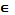 6.  Решите  уравнение2sin ² x – 5sin x + 2 = 0.Вариант ІІ1. Решить систему уравнений с помощью определителей              а) ;  б)  .2. Решить неравенство                   < 0.3. Решить уравнения:                   а) 52х – 1 + 5х + 1 = 250;              б) lg (1 – 3x) = 1 –lg 5;4. Решить неравенства:              а) 6 ≤               б) log o,4 x < 15. Вычислить                    tg α – sin , если sin α =  и α .6. Решите уравнение:                    2cos² x + 5cos x + 2 = 0.Зачётная работа(Векторы)  Вариант І1) Вычислить скалярное произведение, если = (0; 1),  = (2; 1).2) Определите при каких значениях  m  векторы  = (m; 2) и  = (2; m – 6)будут взаимно перпендикулярны.3) Найдите длину вектора  = (2–3) – (+), если  = (2; 3; 1),  = (0;1;1).4) Определите координаты точек,  принадлежащих прямой 7х + 2у – 8=0   и  имеющие абсциссы  2, -4, 3.5) Для данной прямой  х + 2у +4 = 0 найдите координаты точек пересечения с координатными осями.Вариант ІI1) Вычислить скалярное произведение, если  = (1; 2),  = (0; 1).2) Определите при каких значениях m длины векторов  = (2m; 2) и  =(m; 1) будут равны.3) Найдите длину вектора  =  , если   =  (0; 1; 2),  =(2; 4; 6).4) Определите координаты точек, принадлежащих прямой 3х –2у + 1 = 0     и имеющие ординаты 1, 2,-1.5) Для данной прямой 2х - 3у + 6 = 0 найдите координаты точек пересечения с координатными осями.Зачётная работа (Решение систем уравнений) Решить систему по правилу Крамера  и по методу Гаусса Решить методом Гаусса (только на «5»)Зачётная работа. (Производная. Вторая производная)Вариант І Найти производную функции при заданном значении аргумента:f(x) = ; х = 1. Точка движется прямолинейно по закону S(t) = t 3 – 2t 2 + 3(м).В какой момент времени её ускорение будет равно 2?;Составить уравнение нормали к параболе y = x2 + 6x + 8 в точке хо = - 2.Вариант ІІНайти производную функции при заданном значении аргумента:                                        f(x) = ; х = 1.Точка движется прямолинейно по закону S(t) = t 3 + t 2 – 4t + 1(м).В какой момент времени её скорость будет равна 2 ?;Составить уравнение нормали к параболе y = x2 + 2x - 8 в точке хо =  2.Зачётная работа (Применение производной.)Вариант ІИсследовать функцию у = х3 - 6х2  на монотонность, экстремумы,                                             и построить график.Вариант ІІИсследовать функцию у = х3 + 3х2  на монотонность, экстремумы,                                                 и построить график.ОБРАЗЕЦ:Исследовать функцию у = х3 + 5х2  на монотонность, экстремумы,наибольшее и наименьшее значения на отрезке [-2;0], и построить график.Решение:1)D(y)=R 2) уʹ = (х3 + 5х2)ʹ = (х3)ʹ + (5х2)ʹ= 3х2 +10х3) уʹ = 0, 3х2 +10х =0, х(3х + 10) = 0, х=0, 3х+10=0, х = -, х = 4)5) у () = ()3 + 5()2 = - 37 + 5·=- 37 +55= 18.6) Строим график:	у	18	12	х          	-2	0	17) у (-2) = -8+5·4 =12,у (0) = 0Ответ: функция убывает на хϵ[-∞;0]  и возрастает на хϵ[0; ∞];x=0 – точка минимума;max    f(x) =f(-2)=12; min f(x) = f(0)=0.[-2;0]	                    [-2;0]Зачётная работа (Неопределённый интеграл.)Вариант ІВычислить:1) .2)Вариант ІІВычислить:1) .2)Образец:  = 6·ln|х| + Зачётная работа (Применение определённого интеграла.) Вариант І1) Вычислить:        2) Вычислить площадь фигуры, ограниченной линиями у = – х2  + 6х – 5 и осью ОХ.Вариант ІІ1) Вычислить:        2) Вычислить площадь фигуры, ограниченной линиями у = – х2  + 2х  и  осью ОХ.Зачётная работа (Дифференциальные уравнения.)Вариант ІНайти частные решения дифференциального уравнения(1 – х)dy – (y – 1)dx = 0, если у = 3, при х = 2.2) Решить уравнение: у″ -2у′ - 7у = 0, если у = 4, при х = 0 и у′ = 10Вариант ІІ1) Найти частные решения дифференциального уравнения2(х + 1)dy  - ydx = 0, если у = 2, при х = 1.2) Решить уравнение: у″ + у′ - 6у = 0, если у = 3, при х = 0 и у′ = 1.Зачётная работа Применение производной и первообразной.Найти угловой коэффициент касательной функции f(x) в точке :I вариант		      II вариант  f(x) = x2 – 2x,  x0 = -1			  f(x) = - x2,  x0 = -4.Найти с помощью производной промежутки возрастания и убывания функции  f(x):I вариант		      II вариант f(x) = x3 – 3x2 				 f(x) =  –  x3.Написать уравнение касательной к графику функции f(x) в точке :I вариант		      II вариант f(x) =  2x – x3, x0 =2 			 f(x) =  –  x3 , x0 =2.Найти первообразную для  функции  f(x),  график которой проходит через точку М :I вариант		      II вариантf(x) =   x3 + 2, М(2;7)                               f(x) =   x3 + 3, М(2;8)Зачётная работа (Площади поверхностей  и объёмы многогранников.) I вариантОснованием прямой треугольной призмы является прямоугольный треугольник с катетами 0,7см  и  2,4см, боковое ребро призмы равно 10см. Найдите площадь  полной поверхности призмы. Площади двух граней прямоугольного параллелепипеда равны 20см2 и 45см2, длина их общего ребра равна 5см. Найдите объём параллелепипеда.У правильной треугольной пирамиды высота основания равна 12дм, а угол между плоскостью боковой грани и плоскостью основания равна 60°. Найдите полную  поверхность и объём пирамиды.II вариантОснованием прямой четырехугольной призмы является ромб, диагонали которого равны 1,6дм и 3дм, боковое ребро призмы равно 10дм. Найдите площадь полной поверхности призмы. Площади двух граней прямоугольного параллелепипеда равны 16дм2 и 24дм2, длина их общего ребра – 4дм. Найдите объём параллелепипеда.Диагональ основания правильной четырехугольной пирамиды равна 12м, а угол между плоскостью боковой грани и плоскостью основания равен 45°. Найдите площадь полной поверхности и объём этой пирамиды.Зачётная работа (Площади поверхностей и объёмы тел вращения.) I вариант1.Осевое сечение цилиндра – квадрат со стороной 10см. Найдите объём       цилиндра и площадь его боковой поверхности.2.Образующая конуса наклонена к плоскости основания под углом 60°,радиусоснования   равен  6см. Найдите объём и площадь боковой поверхности конуса.3.Радиус шара равен 4см. Найдите объём шарового сегмента высотой, равной 3см.II вариант 1.Осевое сечение цилиндра – прямоугольник со сторонами 8дм и 12дм. Найдите объём цилиндра и площадь его боковой поверхности, если его высота равна большей стороне осевого сечения.                                   2.Образующая конуса наклонена к плоскости основания под углом 30°, радиус основания  равен 3дм. Найдите объём и площадь его боковой поверхности. 3.Радиус шара равен 4дм. Найдите объём шарового сектора высотой, равной 3дм.Дифференцированный зачётВариант І          1.  Решить систему уравнений с помощью определителей.                                                                               а) ;      б)  .              2. Решить неравенство                                                                                                               < 0.3. Выполнить действия над векторами:а) Вычислить скалярное произведение                          , если  = (1; 0; 3),  = (2; –1; 1).б) Вычислить векторное произведение3 × ,если  = (2; 1; 0), = (4; 2; 2).4. Найти пределы функцийа) ; б) ;в)  . 5. Вычислитьtg α – sin , если cos α =   и  α   .6.  Решите уравнение2sin ² x – 5sin x + 2 = 0.7. Решить задачу            Стороны треугольника равны ,  и .           Точка М удалена от каждой стороны этого треугольника на .           Вычислите расстояние от точки М до плоскости треугольника.8. Решить уравнения:а) 5х + 2 – 3 · 5х + 1 = 250;б) lg (0,2x + 8) = lg 24 – lg 8; 9. Решить неравенства:а) 5х -1 < 25;б) log 0,7 x < 1..Дифференцированный зачётВариант ІІ1. Решить систему уравнений с помощью определителей           а) ;  б)  .2. Решить неравенство                   < 0.3. Выполнить действия над векторами:                а) Вычислить скалярное произведение                           , если  = (0; 3; 2), = (3; 1; 1).                б) Вычислить векторное произведение                             , если = (9; 3; 6), = (1; 0; 2).4. Найти пределы функций                а) ; б) ; в) .5. Вычислить                    tg α – sin , если sin α =  и α .6. Решите уравнение:                    2cos² x + 5cos x + 2 = 0.7. Решить задачуКатеты прямоугольного треугольника равны  и . Из вершины прямого угла к плоскости этого треугольника восстановлен перпендикуляр длиной 35 см.Вычислите расстояние от концов этого перпендикуляра до гипотенузы. 8. Решить уравнения:                        а) 52х – 1 + 5х + 1 = 250;                   б) lg (1 – 3x) = 1 –lg 5;  9. Решить неравенства:                  а) 6 ≤                   б) log o,4 x < 1№ п/пКонтролируемые темы дисциплины*Код контролируемых результатовНаименование оценочного средства Курс  основной школы.ОК 1  10Проверочный тест на выявление остаточных знаний за курс  основной школы. Раздел 1. Алгебра Развитие понятия о числеОК 1  10Практическая работа -1 по теме: Действия  с приближенными вычислениями.Комплексные числа. ОК 1  10Практическая работа -2  по теме:  Действия над комплексными числамиФормы комплексного числа.ОК 1  10Практическая работа -3  по теме:  Переход от одной формы комплексного числа к другойКорни, степени и логарифмыОК 1  10Практическая работа -4  по теме:  Правила действия над корнями и степенями.Корни, степени и логарифмыОК 1  10Практическая работа -5  по теме: Правила действия над логарифмами.Основы тригонометрииОК 1  10Практическая работа -6  по теме:Основные тригонометрические тождества.Корни, степени и логарифмыОК 1  10Зачётная работа -1 по теме:Корни, степени, логарифмы, действия над ними.Основы тригонометрииОК 1  10Зачётная работа -2  по теме:Основы тригонометрии.Преобразование степенных выражений.ОК 1  10Практическая работа -7  по теме:Степенные уравнения и неравенства.Показательные уравнения и неравенства.ОК 1  10Практическая работа -8 по теме:Решение простейших показательных уравнений и неравенств.Логарифмические уравнения и неравенства.ОК 1  10Практическая работа -9  по теме: Решение логарифмических уравнений.Основы тригонометрииОК 1  10Практическая работа -10 по теме:Тригонометрические уравнения и неравенства.Раздел 1. АлгебраОК 1  10Контрольная работа -1 по теме: Раздел 1. Алгебра.Функции, их свойства и графикиОК 1  10Практическая работа -11 по теме:Чтение и построение графиков функцийФункции, их свойства и графикиОК 1  10Практическая работа -12 по теме:Степенная функция, свойства, графики.Функции, их свойства и графикиОК 1  10Практическая работа -13 по теме:Показательная функция, свойства, графики.Функции, их свойства и графикиОК 1  10Практическая работа -14 по теме:Логарифмическая функция, свойства, графики.Функции, их свойства и графикиОК 1  10Практическая работа -15 по теме:Тригонометрическая функция, свойства, графики.Функции, их свойства и графикиОК 1  10Зачётная работа -3  по теме:Преобразование графиков функций.Раздел 4. Начала математического анализаОК 1  10Практическая работа -16 по теме:Вычисление производных.Начала математического анализа.ОК 1  10Практическая работа -17 по теме:Физический и геометрический смысл производной.Начала математического анализа.ОК 1  10Практическая работа -18 по теме:Применение производной к построению графиков функции.Начала математического анализа.ОК 1  10Практическая работа -19 по теме:Применение определенного интеграла для нахождения площади криволинейной трапеции.Начала математического анализа.ОК 1  10Практическая работа -20 по теме:Примеры применения интеграла в физике и геометрии.Начала математического анализа.ОК 1  10Контрольная работа -2 по теме: Раздел 2. Начала математического анализа.Раздел 2. Элементы комбинаторики.ОК 1  10Практическая работа -21 по теме:Элементы комбинаторики.Элементы теории вероятностейОК 1  10Практическая работа -22 по теме:Элементы теории вероятностей.Элементы математической статистики.ОК 1  10Практическая работа -23 по теме:Элементы математической статистики.Комбинаторика, статистика и теория вероятностей.ОК 1  10Зачётная работа -4   по теме:Комбинаторика, статистика и теория вероятностей.Раздел 3. ГеометрияПрямые и плоскости в пространствеОК 1  10Практическая работа -24 по теме:Перпендикуляр и наклонная.Прямые и плоскости в пространствеОК 1  10Практическая работа -25 по теме:Изображение пространственных фигур. МногогранникиОК 1  10Практическая работа -26 по теме: МногогранникиКруглые тела и поверхности вращенияОК 1  10Практическая работа -27 по теме: Тела и поверхности вращения.ОК 1  10Практическая работа -28по теме: Измерения в геометрии. Координаты и векторыОК 1  10Практическая работа -29 по теме:Использование координат и векторов при решении математических и прикладных задач. Многогранники. Круглые тела и поверхности вращения.ОК 1  10Зачётная работа -5   по теме: Площади и объемы геометрических тел. Многогранники  Координаты и векторы.  Круглые тела и поверхности вращенияОК 1  10Контрольная работа -3 по теме: Раздел 4. Геометрия.ПоследовательностиОК 1  10Практическая работа -30 по теме:Математические методы решения практических задач. Уравнения, неравенства, системы.ОК 1  10Зачётная работа -6   по темам: Раздел 1. Алгебра.Производная. Первообразная и интеграл.ОК 1  10Зачётная работа -7   по темам: Раздел 2. Начала математического анализа.Вычисление площадей и объемов геометрических тел.ОК 1  10Зачётная работа -8   по темам: Раздел 4. Геометрия. IIIIII1.    2.  3.   4.  5.    6.    7.    8.    9.      10.       11.     12.       13.      14.       15.      16.    17.      18.       19.      20.      21.      22.     23.      24.       25.     26.   27.        28.      29.       30.      IIIIII1.      2.       3.       IIIIII4.    5.         6.         III7.     8.        Х(-∞;)(;0)0     (0;∞)уʹ      -0-0+у180